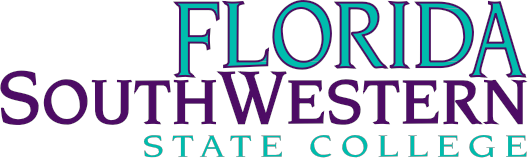 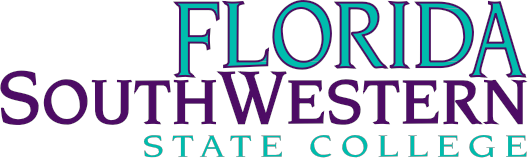 Library Faculty Department Meeting Minutes Strategic Initiatives Planning – AllA follow-up to what the librarians discussed back in AugustEmphasis on what goals each librarian can work towards to make the library better within their individual job descriptions# 1: Expanding Educational Access – Jane, Arenthia, Victoria, BillJane: Creation of a “Maker’s Space” (Creative Space)Emphasized creating a space in the library where librarians provide technology and other support for students to succeed in creative projects (podcasts, apps, etc.)Wants this space to be student-driven and collaborative Will reach out to Jason Dudley, eLearning and I.T to figure out cost/resources Arenthia: Creation of a “Citation Clinic” in the librarySuggested drop-in hours for students in the Instruction Lab for citation assistanceWill reach out to the Writing Center, English faculty, and Cornerstone faculty to collaborate with librarians and students to foster better relationshipsVictoria: Increase of Programming in Library and Better Maximization of Library SpaceSuggested having librarian office hours inside the Residence Hall (has already reached out to the Director of Housing)Emphasized need for more social events inside the librarySuggested moving some book stacks downstairs to bridge disconnect with students and adding modulars upstairs for increased study spaceAddition of signage and tablets for digital resources and book displaysBill: Extension of resources for students in rural areasWill continue to go to Clewiston and Moore Haven public schools to teach students about research assistance and foster relationships with their facultySuggested relocating book stacks and weeding collection to make space for study tables to increase student use of the libraryWants to facilitate more events in the library by getting more involved in the community #2: Innovative Approach to Online and Distance Education – TonyEmphasized highlighting the digital collectionWants a balance between print and eBooks, but eBooks are statistically more used (will collect percentages of number of eBooks)                                    ii. Suggested ordering new books for book displays if given notice                                     iii. Arenthia suggested the utilization of QR codes for digital collection#3: Create a Culture of Inclusion and Belonging – Dr. HodgesDecolonization of collection—are we misrepresenting certain topics or cultures?Emphasized the need to represent our student demographic (majority are Hispanic)Will reach out to Hispanic faculty for suggestions on how to add more to the collection (i.e. Spanish-language books)Arenthia suggested adding Spanish-language children’s booksBill suggested the addition of Spanish newspapers and creating exhibits on different cultures#4: Enhance FSW Libraries Presence in the Community – TimEmphasized better serving the needs of first-generation studentsThe use of Microworkshops to provide knowledge on basic library resourcesWants to focus on barriers to the college experience—emphasis on giving support to those without knowledge and experience about the library and college as a wholeWill provide surveys to students to gain knowledge on how they feel about the library and what they need from the library (emphasis on accessibility issues)Minutes recorded by Krista BiasellaDate:November 29th, 2022Time:11:00am-12:00pmLocation:ZoomMembersPresentAbsentExcusedTimothy BishopXJane CharlesXArenthia Herren XRichard Hodges XMartin McClinton XWilliam ShulukXAnthony ValentiXVictoria SanFilippoXPeter Van LeeuwenX